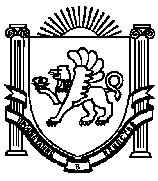 АДМИНИСТРАЦИЯ  ИЗОБИЛЬНЕНСКОГО  СЕЛЬСКОГО ПОСЕЛЕНИЯНИЖНЕГОРСКОГО  РАЙОНАРЕСПУБЛИКИ  КРЫМПОСТАНОВЛЕНИЕ10.07.2019  г.                                  с.Изобильное                                     №  70Об утверждении Порядка осуществления контроля за соблюдением Правил благоустройства территории муниципального образования Изобильненское сельское поселения Нижнегорского  района Республики Крым        В соответствии с Федеральным законом от 06.10.2003г. № 131-ФЗ «Об общих принципах организации местного самоуправления в Российской Федерации», Законом Республики Крым от 25 июня 2015 г. N 117-ЗРК/2015 "Об административных правонарушениях в Республике Крым" (с изменениями и дополнениями), решением №3, 41-й внеочередной сессии Изобильненского сельского совета 1-го созыва от 27.12.2017 г. «Об утверждении Правил благоустройства территории Изобильненского сельского поселения Нижнегорского района Республики Крым», в целях поддержания и улучшения санитарного и эстетического состояния на всей территории поселения, обеспечения чистоты и порядка, организации благоустройства, озеленения территории и содержанию зеленых насаждений, очистки и уборки территории, администрация, администрация Изобильненского сельского поселения                                                     ПОСТАНОВЛЯЕТ:       1.Утвердить Порядок осуществления контроля, за соблюдением Правил благоустройства территории муниципального образования Изобильненское сельское поселения Нижнегорского района Республики Крым (приложение 1).        2. Создать комиссию по благоустройству и контролю, за санитарным состоянием территории Изобильненского сельского поселения Нижнегорского района Республики Крым  в следующем  составе:- Назарова Л.Г. – председатель Изобильненского сельского совета – глава администрации Изобильненского сельского поселения (председатель комиссии)- Мельник М.Н.-  специалист администрации по земельным и имущественным вопросам, (секретарь комиссии)- Чулков А.М.- депутат Изобильненского сельского совета ( председатель постоянной комиссии по вопросам коммунальной собственности и земельным отношениям)- Гайсина Т.А.- депутат Изобильненского сельского совета ( член постоянной комиссии по вопросам коммунальной собственности и земельным отношениям)        - Кишфетдинов Э.А.- депутат Изобильненского сельского совета ( член постоянной комиссии по вопросам коммунальной собственности и земельным отношениям)       3.Утвердить Положение о комиссии по благоустройству и контролю за санитарным состоянием территории Изобильненского сельского поселения Нижнегорского района Республики Крым (приложение 2).       4.Настоящее постановление вступает в силу с момента его подписания и подлежит официальному обнародованию на официальной сайте муниципального образования Изобильненское сельское поселение Нижнегорского района Республики Крым izobilnoe-sp.ru/  и на информационном стенде администрации Изобильненского сельского поселения Нижнегорского района Республики Крым по адресу: с.Изобильное, пер.Центральный, дом 15.       5.Контроль за исполнением настоящего постановления оставляю за собойПредседатель Изобильненскогосельского совета – глава администрации Изобильненского  сельского поселения 	                                           Л.Г.Назарова	Приложение № 1к постановлению администрацииИзобильненского сельского поселенияот 10.07.2019 г. № 70                                      Порядок осуществления контроля за соблюдениемПравил благоустройства территории муниципального образования Изобильненское сельское поселения Нижнегорского района Республики КрымПорядок осуществления контроля за соблюдением Правил благоустройства территории муниципального образования Изобильненское сельское поселения Нижнегорского района Республики Крым (далее - Порядок) разработан в целях организации осуществления муниципального контроля за соблюдением Правил благоустройства территории муниципального образования Изобильненское сельское поселения Нижнегорского района Республики Крым, утвержденных решением №2, 14-го внеочередного заседания Изобильненского сельского совета от 18.09.2015 г., регламентации проведения такого контроля, проведения мониторинга его эффективности. Полномочия по осуществлению контроля, за соблюдением Правил, организационно-методическое обеспечение осуществления контроля и мониторинг его эффективности выполняет Комиссия администрации по благоустройству и контролю, за санитарным состоянием территории Изобильненского сельского поселения Нижнегорского района Республики Крым (далее – комиссия по благоустройству и контролю, за санитарным состоянием). Состав Комиссии по благоустройству и контролю, за санитарным состоянием территории, уполномоченной на осуществление контроля за соблюдением Правил, определяется постановлением администрации  «О создании комиссии по благоустройству и контролю за санитарным состоянием территории Изобильненского сельского поселения Нижнегорского района Республики Крым». Проведение контроля, за соблюдением Правил осуществляется в форме постоянного мониторинга территории Изобильненского сельского поселения, фиксации нарушений Правил, установленных в ходе такого мониторинга, выдачи предписаний об устранении нарушений Правил, установления факта исполнения или неисполнения предписания и организации мер по привлечению лиц, не исполнивших предписание, к ответственности в установленном порядке. В случае установления в ходе проведения мониторинга территории Изобильненского сельского поселения нарушения Правил, незамедлительно составляется Акт выявления нарушения Правил (приложение 1 к Порядку). В целях подтверждения нарушения Правил к Акту выявления нарушения Правил прилагается: фототаблица с нумерацией каждого фотоснимка (приложение 2 к Порядку); иная информация, подтверждающая наличие нарушения, данные правонарушителя (в случае его установления). Секретарь комиссии, составивший Акт выявления нарушения Правил, принимает меры к установлению лица, нарушившего Правила. Акт выявленных нарушений рассматривается на заседании Комиссии по благоустройству и принимается решение о выдаче нарушителю предписания или вынесению предупреждения. Предписание об устранении нарушений Правил (приложение 3 к Порядку), в котором устанавливается срок исполнения предписания, вручается лицу, допустившему нарушение, либо его представителю, о чем делается пометка в Предписании об устранении нарушений Правил. В случае невозможности вручения предписания лицу, допустившему нарушение, либо его представителю, Предписание с копией Акта выявления нарушения Правил направляется нарушителю по почте заказным письмом с уведомлением о вручении. При оформлении Предписания устанавливается разумный срок, необходимый для устранения нарушения с момента вручения предписания, но не более 30 календарных дней. При выявлении нарушений, связанных; с уборкой территории, заключения договора на вывоз ТКО - срок устранения нарушения устанавливается от 3 до 7 календарных дней; с ненадлежащим содержанием конструктивных элементов зданий, сооружений, ограждений - срок устранения нарушения устанавливается от 7 до 30 календарных дней;с нарушением содержания животных – срок устранения устанавливается от 1 до 10 дней;- с нарушением выпаса и выгула скота -  срок устанавливается незамедлительно.По истечении срока, установленного в Предписании, в Акте выявления нарушения Правил делается пометка об исполнении (неисполнении) Предписания об устранении нарушений Правил, при необходимости производится повторная фотофиксация.  После рассмотрения Акта выявленных нарушений на заседании Комиссии по благоустройству, копия Акта и  материалов направляются в административную комиссию Нижнегорского района для привлечения нарушителя к административной ответственности в соответствии со статьей 3.11 Закона Республики Крым от 25 июня 2015 г. N 117-ЗРК/2015 "Об административных правонарушениях в Республике Крым". Секретарь комиссии осуществляет учет выявленных нарушений путем ведения журнала выявленных нарушений Правил (приложение 4 к Порядку), хранение всех относящихся к проведению контроля документов (в том числе, актов, копий предписаний, почтовых уведомлений и др.). Приложение № 2к постановлению администрацииИзобильненского сельского поселения                                   от 10.07.2019 г. № 70                                      П О Л О Ж Е Н И Ео комиссии по благоустройству и контролю, за санитарным состоянием территории муниципального образования Изобильненское сельское поселениеНижнегорского района Республики КрымСтатья 1. Общие положения       Настоящее Положение о комиссии по благоустройству и контролю, за санитарным состоянием территории муниципального образования Изобильненское сельское поселение Нижнегорского района Республики Крым разрабатывается специалистами администрации Изобильненского сельского поселения Нижнегорского района Республики Крым и утверждается  постановлением администрации Изобильненского сельского поселения.2.Настоящее Положение определяет цели, задачи и функции Комиссии, права и обязанности Комиссии, а также порядок её работы. 3.Цели, задачи и функции Комиссии, права, обязанности и полномочия Комиссии могут реализовываться как членами Комиссии совместно, так и каждым членом Комиссии в отдельности.4.Комиссия по благоустройству и контролю, за санитарным состоянием территории муниципального образования Изобильненское сельское поселение Нижнегорского района Республики Крым (далее по тексту – Комиссия) является постоянно действующим коллегиальным органом, образуемым для контроля, за  санитарным состоянием и благоустройством территории Изобильненского сельского поселения Нижнегорского района Республики Крым.5.Настоящее Положение о комиссии по благоустройству и контролю за санитарным состоянием территории муниципального образования Изобильненское сельское поселение Нижнегорского района Республики Крым разработано на основании Земельного кодекса Российской Федерации, Градостроительного кодекса Российской Федерации, Жилищным кодексом РФ, Кодексом Российской Федерации об административных правонарушениях, Федеральным конституционным законодательством, Федеральным законом № 7-ФЗ от 10.01.2002 г. «Об охране окружающей среды» (с изменениями и дополнениями),  Федеральным  законом № 131-ФЗ от 06.10.2003 г. «Об общих принципах организации местного самоуправления в Российской Федерации» (с изменениями и дополнениями), Закона Республики Крым № 54–ЗРК от 21.08.2014 г. «Об основах местного самоуправления в Республике Крым», а также в соответствии с Правилами благоустройства территории муниципального образования Изобильненское сельское поселение Нижнегорского района Республики Крым, утвержденными решением № 2 14-го внеочередного заседания 1-го созыва Изобильненского сельского совета от 18.09.2015 года, Уставом муниципального образования Изобильненское сельское поселение Нижнегорского района Республики Крым.6.Комиссия формируется из работников администрации Изобильненского сельского поселения, депутатов Изобильненского сельского совета и, при необходимости, из представителей предприятий, учреждений, организаций жилищно–коммунального хозяйства (комплекса) и общественности. В состав Комиссии также могут быть включены представители органов исполнительной власти, контролирующих и инспектирующих органов Нижнегорского района (по согласованию с ними). Персональный состав Комиссии утверждается настоящим постановлением7.  Председатель и заместитель председателя комиссии избираются из числа членов комиссии открытым голосованием на первом заседании комиссии, если за них проголосовало более половины от общего числа членов комиссии. Решение об избрании председателя и заместителя председателя комиссии оформляется протоколом заседания комиссии.Вопрос об освобождении председателя или заместителя председателя комиссии от должности рассматривается комиссией в случае: 1) обращения главы муниципального образования или главы местной администрации;2) предложения одной трети от числа всех членов комиссии;3) по личному заявлению председателя или заместителя председателя комиссии.Решение об освобождении председателя или заместителя председателя комиссии считается принятым, если за него проголосовало более половины от общего числа членов комиссии.Кандидатура секретаря комиссии вносится в комиссию председателем комиссии из числа его членов. Решение об утверждении или освобождении от должности секретаря комиссии принимается простым большинством голосов членов комиссии, присутствующих на заседании. Председатель Комиссии, заместитель председателя Комиссии (при его наличии в составе), секретарь, и все члены Комиссии принимают участие в её работе на общественных началах и на безвозмездной основе.Комиссия в своей деятельности подотчетна председателю Изобильненского сельского совета – главе администрации Изобильненского сельского поселения Нижнегорского района Республики Крым, и отчитывается ему о проделанной работе не реже двух раз в год.Статья 2. Цели и задачи КомиссииОсновной целью Комиссии является рассмотрение вопросов и осуществление постоянного контроля по поддержанию и улучшению санитарного и эстетического состояния, надлежащему обеспечению чистоты, порядка и организации благоустройства, озеленению и содержанию зеленых насаждений, очистки и уборки на территории Изобильненского сельского поселения Нижнегорского района Республики Крым. Основными задачами Комиссии являются:контроль, за соблюдением гражданами, индивидуальными предпринимателями и юридическими лицами  Правил благоустройства территории муниципального образования Изобильненское сельское поселение Нижнегорского района Республики Крым, утвержденными решением № 2 14-го внеочередного заседания 1-го созыва Изобильненского сельского совета от 18.09.2015 года, осуществление регулярных рейдов и выездных проверок по территории Изобильненского сельского поселения Нижнегорского района Республики Крым, с целью проверки надлежащего выполнения гражданами, индивидуальными предпринимателями и юридическими лицами мероприятий по благоустройству и улучшению санитарно-экологического состояния территории и объектов, по надлежащему и своевременному исполнению предписаний администрации Изобильненского сельского поселения, устранению указанных в них правонарушений и недопущению их выявления в дальнейшем;координация взаимодействия и обеспечение согласованности деятельности администрации Изобильненского сельского поселения с муниципальными унитарными предприятиями, оказывающие жилищно-коммунальные услуги, предприятиями, учреждениями и организациями, занятые в сфере благоустройства, организация сбора и обмена информацией между ними;анализ деятельности Комиссии, разработка предложений и внесение рекомендаций по реализации вопросов местного значения в сфере благоустройства на территории Изобильненского сельского поселения Нижнегорского района Республики Крым;осуществление контроля, за реализацией мероприятий, запланированных государственной целевой программой по благоустройствуСтатья 3. Функции КомиссииОсуществляет контроль, за санитарным состоянием и благоустройством территории Изобильненское сельского поселения Нижнегорского района Республики Крым.Проводит рейды по  проверке благоустройства и санитарного состояния территории Изобильненского сельского поселения Нижнегорского района, в том числе территорий предприятий, учреждений, организаций, индивидуальных предпринимателей и граждан.Участвует в контрольных мероприятиях совместно с правоохранительными органами и государственными контрольными органами и учреждениями в области охраны окружающей среды и благополучия человека.Участвует в создании системы мер по улучшению санитарно-экологического состояния территории Изобильненского сельского поселения Нижнегорского района Республики Крым.Участвует в разработке планов мероприятий, муниципальных программ по вопросам благоустройства и санитарного состояния населенных пунктов.Проводит обследование всей территории Изобильненского сельского поселения Нижнегорского района Республики Крым с целью выявления зон санитарно-экологического неблагополучия, выполняет все необходимые мероприятия и работы по улучшению санитарно – экологического состояния.Участвует в проведении ежегодного конкурса по благоустройству на звание «Самый благоустроенный населённый пункт», «Самая благоустроенная улица», «Самое благоустроенное подсобное хозяйство» и т.д. Организует  хранение конкурсных материалов, обобщает и анализирует все материалы, представленные на конкурс.Рассматривает жалобы, заявления и обращения граждан по вопросам благоустройства.Проводит среди предприятий, учреждений и организаций различных форм собственности, а также среди индивидуальных предпринимателей и граждан разъяснительную работу по вопросам благоустройства и санитарного состояния территории Изобильненского сельского поселения Нижнегорского района Республики Крым.Осуществляет координацию деятельности предприятий, учреждений и организаций различных форм собственности, расположенных на территории Изобильненского сельского поселения Нижнегорского района Республики Крым, в области благоустройства в пределах своих полномочий.Осуществляет мероприятия, направленные на решение проблем благоустройства.Принимает участие в разработке нормативных правовых актов по вопросам благоустройства.Исполняет иные функции в соответствии с возложенными на неё задачами.Статья 4. Порядок осуществления контроля  иоформления выявленных нарушенийПроведение контроля за соблюдением Правил благоустройства территории поселения физическими и юридическими  лицами осуществляется в форме постоянного мониторинга территории, фиксации нарушений  Правил благоустройства территории поселения, установленных в ходе такого мониторинга,  выдача предписаний об устранении нарушений Правил благоустройства территории поселения, установления факта исполнения или неисполнения предписания и организации мер по привлечению лиц, не исполнивших предписание, к ответственности в установленном законом порядке.В случае установления в ходе проведения мониторинга территории поселения нарушений Правил благоустройства территории незамедлительно составляется акт выявления нарушений Правил благоустройства и санитарного содержания территории Изобильненского сельского поселения (Приложение №1) .В целях подтверждения нарушения Правил благоустройства территории,  к акту выявления нарушения Правил благоустройства территории могут прилагаться: фототаблица с нумерацией каждого фотоснимка (Приложение№ 2) иная информация, подтверждающая нарушение.Специалист (члены комиссии) администрации поселения, составивший акт выявления нарушения Правил благоустройства территории, принимает меры к установлению лица, нарушившего Правила благоустройства территории и выдает ему предписание об устранении нарушений Правил благоустройства территории (Приложение №3), в котором устанавливается срок исполнения предписания.Предписание вручается лицу, допустившему нарушение (его представителю), о чём делается пометка в предписании об устранении нарушений Правил благоустройства территории. В случае невозможного вручения предписания лицу, допустившему нарушение (его представителю), предписание, с копией акта,  выявления  нарушения Правил благоустройства территории направляется нарушителю по почте заказным письмом  с уведомлением о вручении.При оформлении предписания устанавливается разумный срок, необходимый для устранения нарушения с момента вручения предписания.По истечении срока, установленного в предписании, в акте выявления нарушения Правил благоустройства территории,  проводится повторная фотофиксация.  В случае неисполнения предписания указанные материалы  передаются лицу, уполномоченному на составление Протокола об административном правонарушении, предусмотренном действующим законодательством.Специалист администрации поселения осуществляет учет выявленных нарушений, путем ведения журнала  учета выявленных нарушений  Правил благоустройства территории муниципального образования Изобильненское сельское поселение Нижнегорского района Республики Крым (Приложение №4), хранение всех относящихся к проведению контроля документов (в том числе актов, копий предписаний, почтовых уведомлений и др.)Статья 5. Права и обязанности КомиссииДля осуществления возложенных на неё целей, задач и функций Комиссия имеет право:осуществлять регулярные выездные проверки, рейды и иные контрольные мероприятия, в том числе с представителями органов исполнительной власти, контролирующих, инспектирующих и правоохранительных органов Нижнегорского района и Республики Крым;составлять акты выявленных нарушений Правил благоустройства, озеленения и содержания территорий и строений (приложение №1), предписания об устранении нарушений Правил благоустройства(приложение № 3), устанавливать сроки и порядок устранения выявленных нарушений требований действующего законодательства о благоустройстве, осуществлять фото- и видео- съёмку мест проверок и рейдов, с дальнейшим представлением материалов фото- и видео- съёмки на рассмотрение заседаний Комиссии, направлять указанные документы предприятиям, учреждениям и организациям различных форм собственности, а также индивидуальным предпринимателям и гражданам;делать  заключения, рекомендации, предложения по вопросам благоустройства и санитарного состояния;организовывать и проводить в установленном порядке координационные совещания и рабочие встречи;привлекать, в установленном порядке, к работе и к заседаниям Комиссии специалистов заинтересованных предприятий, учреждений и организаций различных форм собственности, а также индивидуальных предпринимателей и граждан;образовывать, при необходимости, рабочие группы Комиссии; исполняет иные права в соответствии с возложенными на неё задачами.Для осуществления возложенных на нее задач и функций Комиссия обязана:осуществлять контроль, за благоустройством и санитарным состоянием территории Изобильненского  сельского поселения Нижнегорского района Республики Крым;принимать участие в разработке муниципальных правовых актов по вопросам, отнесенным к ее компетенции;организовывать контроль, за выполнением своих решений;принимать участие в подготовке и проведении совещаний, конференций, семинаров по вопросам, отнесенным к ее компетенции;оказывать практическую и методическую помощь предприятиям, учреждениям и организациям,  оказывающим жилищно–коммунальные услуги, готовить  и направлять им письменные разъяснения по вопросам, отнесённым к её компетенции;выполнять поручения председателя Изобильненского сельского совета – главы администрации Изобильненского сельского поселения по проверке соблюдения отдельными предприятиями, учреждениями и организациями различных форм собственности, а также индивидуальными предпринимателями и гражданами «Правил благоустройства территории муниципального образования Изобильненское сельское поселение Нижнегорского района Республики Крым».Статья 6. Порядок работы КомиссииЗаседания Комиссии проводятся в случае необходимости, но не реже 1 раза в квартал.Заседание Комиссии проводит председатель Комиссии или, в случае его отсутствия, заместитель председателя Комиссии. На заседании Комиссии ведётся протокол, который подписывается председателем и секретарём комиссии.Заседание Комиссии считается правомочным, если на нем присутствует более половины от общего числа членов Комиссии.Член Комиссии обязан проинформировать председателя или секретаря Комиссии о невозможности присутствовать на заседании комиссии.При голосовании по каждому вопросу член Комиссии имеет один голос и подает его за принятие решения или против него, либо воздерживается от принятия решения.Решение Комиссии считается принятым, если за него проголосовало больше половины присутствующих на заседании членов Комиссии. Это отражается в протоколе заседания Комиссии, который подписывается председателем и секретарём Комиссии.Для подготовки отдельных вопросов Комиссия, при необходимости, может создавать рабочие группы из числа членов Комиссии.При необходимости на заседании Комиссии могут приглашаться руководители предприятий, учреждений и организаций различных форм собственности, а также индивидуальные предприниматели, граждане, а также представители средств массовой информации.Председатель Комиссии:- осуществляет общее руководство работой Комиссии;- утверждает план работы Комиссии;-  определяет место и время проведения заседаний Комиссии, утверждает повестку дня заседаний;- председательствует на заседании Комиссии;- распределяет обязанности между членами Комиссии;- организует голосование и подсчет голосов, оглашает результаты голосования;- организует и контролирует ведение протоколов заседания Комиссии, утверждает своей подписью протоколы заседания Комиссии;- подписывает от имени Комиссии все документы, связанные с выполнением возложенных на Комиссию функций;- осуществляет иные полномочия, необходимые для организации деятельности Комиссии.Заместитель председателя комиссии:- исполняет обязанности председателя Комиссии в его отсутствие;- осуществляет по поручению председателя Комиссии иные полномочия.Секретарь комиссии:- осуществляет делопроизводство Комиссии;- принимает документы, необходимые для проведения заседания Комиссии;- оповещает членов Комиссии и лиц, присутствие которых необходимо, о времени и месте проведения заседания Комиссии, а также о вопросах, вносимых на ее рассмотрение;- ведет протокол заседания Комиссии и подписывает его;- осуществляет контроль над выполнением плана работы Комиссии и принятых Комиссией решений, поручений председателя Комиссии;- осуществляет иные полномочия, необходимые для организации деятельности Комиссии. Член Комиссии:- принимает личное участие в ее заседаниях;- вправе получать копии документов, представленных на заседание Комиссии, знакомиться  с ними, делать с них копи;- вправе задавать вопросы, участвовать в обсуждении, обязан  голосовать на заседании Комиссии;- осуществляет иные полномочия, необходимые для организации деятельности Комиссии.Статья 7. Заключительные положения       Комиссия в своей работе взаимодействует и сотрудничает с иными органами государственной власти и органами местного самоуправления, с и их структурными подразделениями, с контролирующими, инспектирующими и правоохранительными органами.Решение об изменении состава Комиссии, прекращения её деятельности принимается решением Изобильненскоегосельского совета.Изменения и дополнения в настоящее Положение могут вноситься председателем Изобильненского сельского совета – главой администрации Изобильненского сельского поселения Нижнегорского района Республики Крым, а также по рекомендациям членов Комиссии, принятым большинством голосов, в установленном законодательством порядке и утверждаются  решением  Изобильненского сельского совета.В случаях, не предусмотренных настоящим Положением, Комиссия руководствуется требованиями действующего законодательства Российской Федерации и Республики Крым.Приложение   №1     к Положению о комиссии по благоустройству и контролю за санитарным состоянием территории муниципального образования Изобильненское сельское поселение Нижнегорского района Республики КрымА К Твыявленных нарушений Правил благоустройства территории муниципального образования Изобильненское сельское поселение Нижнегорского района Республики Крым с. ____________________             № _______         «____»_______________ 20___ г.Время: «____» час. «____» минут«_____»____________________ 20____ г. был осуществлён выезд (выход) по адресу: _______________________________________________________________________________________________________________________________________________________________, где находится ___________________________________________________________________________________________________________________________________________________________________(далее по тексту – Объект).В результате визуального осмотра Объекта, проведённого в присутствии ___________ ____________________________________________________________________________________,были выявлены следующие нарушения Правил благоустройства территории муниципального образования Изобильненское сельское поселение Нижнегорского района Республики Крым:_______________________________________________________________________________________________________________________________________________________________________________________________________________________________________________________________                                                                (описание нарушений с указанием конкретной нормы Правил) С Актом ознакомлен, копию Акта получил ________________________________________                                                                                        (Ф.И.О., подпись, дата) Пометка об отказе ознакомления с Актом ___________________________________________                                                                                                                               (подпись лица, составившего акт) При выявлении нарушения производились: ______________________________________________________________________________________________________________________________(указать действия) Подпись лица (лиц), составившего Акт ________________________________________ Пометка об  исполнении  (неисполнении)  об  устранении  нарушений  Правил благоустройства, территории муниципального образования Изобильненское сельское поселения Нижнегорского района Республики Крым: _________________________________________________ Подпись лица (лиц), составившего Акт __________________________________________________Приложение   №2     к Положению о комиссии по благоустройству и контролю за санитарным состоянием территории муниципального образования Изобильненское сельское поселение Нижнегорского района Республики КрымФототаблицак акту выявления нарушения Правил благоустройства территориимуниципального образования Изобильненское сельское поселения Нижнегорского района Республики Крым№ __с.______________ 						«___» __________ 20__ г.    Время «____» час. «____» мин.                                                                       ________________________________________________________________________                                                                                     (должность, Ф.И.О.) ________________________________________________________________________                                                                                 (место совершения нарушения) Подпись лица (лиц), составившего фототаблицу _______________________________                                                                                             (Ф.И.О., должность) Приложение   №3     к Положению о комиссии по благоустройству и контролю за санитарным состоянием территории муниципального образования Изобильненское сельское поселение Нижнегорского района Республики КрымПредписание об устранении нарушения Правил благоустройства территории муниципального образования Изобильненское сельское поселения Нижнегорского района                                                      Республики Крым   								№ _______с.						 «___» __________ 20__ г.                Время «____» час. «____» мин.                                                                       Предписание дано ________________________________________________________                                                                                   (Ф.И.О., должность лица, составившего предписание) на основании Акта  выявления нарушения Правил благоустройства территории муниципального образования Изобильненское сельское поселения Нижнегорского района Республики Крым  от «___» __________ 20___г. № ___. С целью устранения выявленных нарушений ПРЕДПИСЫВАЮ:_________________________________________________________________________ (наименование юридического лица, юридический адрес, Ф.И.О представителя  (работника) юридического лица, Ф.И.О. физического лица) осуществить  следующие  мероприятия  по  устранению  выявленных нарушений, требований   Правил благоустройства территории муниципального образования Изобильненское сельское поселения Нижнегорского района Республики Крым О результатах исполнения настоящего предписания сообщить в администрацию Изобильненское сельского поселения  до  «___» __________ 20__ г. При неисполнении настоящего  предписания,  нарушитель  будет  нести ответственность в соответствии с действующим законодательством РФ.     Предписание выдал _______________________________________________________                                                               			  (должность, Ф.И.О., подпись) Предписание получил _____________________________________________________                                                          			 (Ф.И.О., должность, подпись, дата) Приложение   № 4                                                                                                                                                                                                                                                                                                                                                     к Положению о комиссии по благоустройству и контролю за санитарным состоянием территории муниципального образования Изобильненскоесельское поселение Нижнегорского района Республики КрымЖурнал учета выявленных нарушений Правил благоустройства территории муниципального образованияИзобильненское сельское поселения Нижнегорского района Республики КрымДолжность члена комиссииФИО№ п/пНаименование мероприятияСроки исполненияПримечание№№ п/п Дата выявления нарушения, характер нарушения Место нарушения, лицо, допустившее нарушение Реквизиты Акта выявления нарушения, с указанием лица, составившего акт Реквизиты предписания с указанием срока выполнения Сведения об исполнении предписания Сведения о привлечении нарушителя к ответственности с указанием реквизитов постановления Административной комиссии Сведения об уплате штрафа Подпись работника, заполнившего журнал 